от 02 ноября  2020 года №54О внесении изменений в некоторые постановления администрации Визимьярского сельского поселения Килемарского муниципального районаНа основании Устава муниципального образования «Визимьярское сельское поселение» Килемарского муниципального района Республики Марий Эл Визимьярская сельская администрация п о с т а н о в л я е т:1. Внести в Положение о порядке хранения и использования персональных данных муниципальных служащих администрации Визимьярского сельского поселения Килемарского муниципального района Республики Марий Эл, утвержденное постановлением от 20.01.2009 №1 (далее - Положение) следующие изменения:- наименование Положения изложить в следующей редакции:«ПОЛОЖЕНИЕо порядке хранения и использования персональных данных муниципальных служащих Визимьярской сельской администрации Килемарского муниципального района Республики Марий Эл»;         - по тексту  Положения слова «администрации Визимьярского сельского поселения» в соответствующем падеже заменить словами «Визимьярской сельской администрации» в соответствующем падеже.2. Внести в Административный регламент по осуществлению муниципального контроля за обеспечением  сохранности автомобильных дорог местного значения в границах населенных пунктов муниципального образования «Визимьярское сельское поселение», утвержденный постановлением от 23.03.2012 г.№10 (далее- Административный регламент ) следующие изменения:- наименование Административного регламента изложить в следующей редакции: «Административный регламентпо осуществлению муниципального контроля за обеспечением сохранности автомобильных дорог местного значения в границах населенных пунктов Визимьярского сельского поселения»;- в пункте 1 Административного регламента слова «слова «муниципального образования «Визимьярское сельское поселение» заменить словами «Визимьярского сельского поселения».- в пункте 2 Административного регламента слова «администрация муниципального образования «Визимьярское сельское поселение»» в соответствующем падеже заменить словами «Визимьярская сельская администрация» в соответствующем падеже, слова «муниципального образования «Визимьярское сельское поселение» заменить словами «Визимьярского сельского поселения».3. Внести в административный регламент по осуществлению муниципального контроля в области охраны и использования особо охраняемых природных территорий местного значения в муниципальном образовании «Визимьярское сельское поселение», утвержденный постановлением от 29.03.2012  г. №12 (далее- Административный регламент) следующие изменения:«Административный регламент по осуществлению муниципального контроля в области охраны и использования особо охраняемых природных территорий Визимьярского сельского поселения»- в пунктах 1,2 Административного регламента слова  «в муниципальном образовании «Визимьярское сельское поселение» заменить словами «в Визимьярском сельском поселении».- в пункте 2 слова «администрация Визимьярского сельского поселения» заменить на слова «Визимьярская сельская администрация».4. Внести в Административный регламент по принятию граждан на учет в качестве нуждающихся в жилых помещениях, утвержденный постановлением от 03.12.2012 г.№37 (далее- Административный регламент ) следующие изменения:- по тексту  Административного регламента слова «Администрация муниципального образования «Визимьярское сельское поселение» в соответствующем падеже заменить словами «Визимьярской сельской администрации» в соответствующем падеже.- в пункте 1.3.3 слова «МО «Визимьярское сельское поселение» заменить на слова «Визимьярской сельской администрации».- в пункте 2.5 слова «муниципального образования «Визимьярское сельское поселение» заменить на слова  «Визимьярской сельской администрации».5.Внести в Порядок осуществления муниципального земельного контроля за осуществления муниципального земельного контроля за соблюдение гражданами требований муниципальных правовых актов, а также требований, установленных федеральными законами, законами Республики Марий Эл на территории Визимьярского сельского поселения, утвержденный постановлением от 11.02.2013 г. №12а (далее-Порядок) следующие изменения:- по тексту  Положения слова «Администрации Визимьярского сельского поселения» в соответствующем падеже заменить словами «Визимьярской сельской администрации» в соответствующем падеже.6. Внести в Порядок сообщения лицами, замещающими должности муниципальной службы в Визимьярском сельском поселении о получении подарка в связи с протокольными мероприятиями, со служебными командировками и с другими официальными мероприятиями, участие в которых связано с исполнением ими служебных (должностных) обязанностей, сдаче и оценке подарка, реализации (выкупе) и зачислении средств, вырученных от его реализации, утвержденный постановлением от 29.05.201 г. №15 (далее-Порядок) следующие изменения:- по тексту Положения слова «администрации Визимьярского сельского поселения» в соответствующем падеже, заменить словами  «Визимьярской сельской администрации» в соответствующем падеже.7. Внести в Административный регламент проведения проверок при осуществлении муниципального земельного контроля на территории Визимьярского сельского поселения, утвержденный постановлением от 21.04.2015 г. №11 (далее-Административный регламент) следующие изменения:- по тексту Административного регламента слова «администрации Визимьярского сельского поселения» в соответствующем падеже, заменить словами  «Визимьярской сельской администрации» в соответствующем падеже.8. Внести в Административный регламент по присвоению (изменению)  адресов объектам недвижимости, утвержденный постановлением от 30.09.2015 г. №35 (далее-Административный регламент) следующие изменения:- по тексту  Административного регламента слова «администрация Визимьярского сельского поселения» в соответствующем падеже, заменить словами  «Визимьярской сельской администрации» в соответствующем падеже.9. Внести в Административный регламент предоставления муниципальной услуги  «Прекращение права постоянного (бессрочного) пользования земельными участками, находящимися в муниципальной собственности, полномочия по управлению  и распоряжению которыми осуществляет администрация муниципального образования «Визимьярское сельское поселение», утвержденный постановлением от 06.07.2016 г. №30 (далее –Административный регламент) следующие изменения:      - наименование Административного регламента изложить в следующей редакции:Административный регламентпредоставления муниципальной услуги «Прекращение права постоянного (бессрочного) пользования земельными участками, находящимися в муниципальной собственности, полномочия по управлению и распоряжению которыми осуществляет Визимьярская сельская администрация      - по тексту  Административного регламента  слова «Администрация муниципального образования  «Визимьярское сельское  поселение»» в соответствующем падеже заменить словами «Визимьярской сельской администрации» в соответствующем падеже.        10. Внести в Административный регламент предоставления муниципальной услуги «предоставление разрешения на отклонение от предельных параметров разрешенного строительства, реконструкции объектов капитального строительства», утвержденный постановлением от23.01.2017 г. №7 (далее-Административный регламент) следующие изменения:           -по тексту  Административного регламента  слова «администрации муниципального образования  «Визимьярское сельское  поселение»» в соответствующем падеже заменить словами «Визимьярской сельской администрации» в соответствующем падеже.         11.Внести в Административный регламент по перераспределению земельных участков, находящихся в муниципальной собственности, полномочия по управлению и распоряжению которыми осуществляет Администрация муниципального образования «Визимьярское сельское поселение», и земельных участков, находящихся в частной собственности, утвержденный постановлением от 14.06.2018 г. №18  (далее -Административный регламент) следующие изменения:         - наименование Административного регламента изложить в следующей редакции:                   		 Административный регламент	 					предоставления муниципальной услуги «Перераспределение земельных участков, находящихся  в муниципальной собственности, полномочия по управлению  и распоряжению которыми осуществляет Визимьярская сельская администрация и земельных участков, находящихся в частной собственности»          - по тексту  Административного регламента  слова «администрации муниципального образования  «Визимьярское сельское  поселение»» в соответствующем падеже заменить словами «Визимьярской сельской администрации» в соответствующем падеже.          Глава Визимьярской        сельской администрации                                             А.К.Максимова              МАРЫ ЭЛРЕСПУБЛИКӸН КИЛЕМАР МУНИЦИПАЛЬНЫЙ РАЙОН ВӸЗӸМЙӒР СОЛААДМИНИСТРАЦИВИЗИМЬЯРСКАЯ СЕЛЬСКАЯ АДМИНИСТРАЦИЯКИЛЕМАРСКОГО МУНИЦИПАЛЬНОГО РАЙОНА РЕСПУБЛИКИ МАРИЙ ЭЛВИЗИМЬЯРСКАЯ СЕЛЬСКАЯ АДМИНИСТРАЦИЯКИЛЕМАРСКОГО МУНИЦИПАЛЬНОГО РАЙОНА РЕСПУБЛИКИ МАРИЙ ЭЛПЫНЗАЛТЫШПОСТАНОВЛЕНИЕ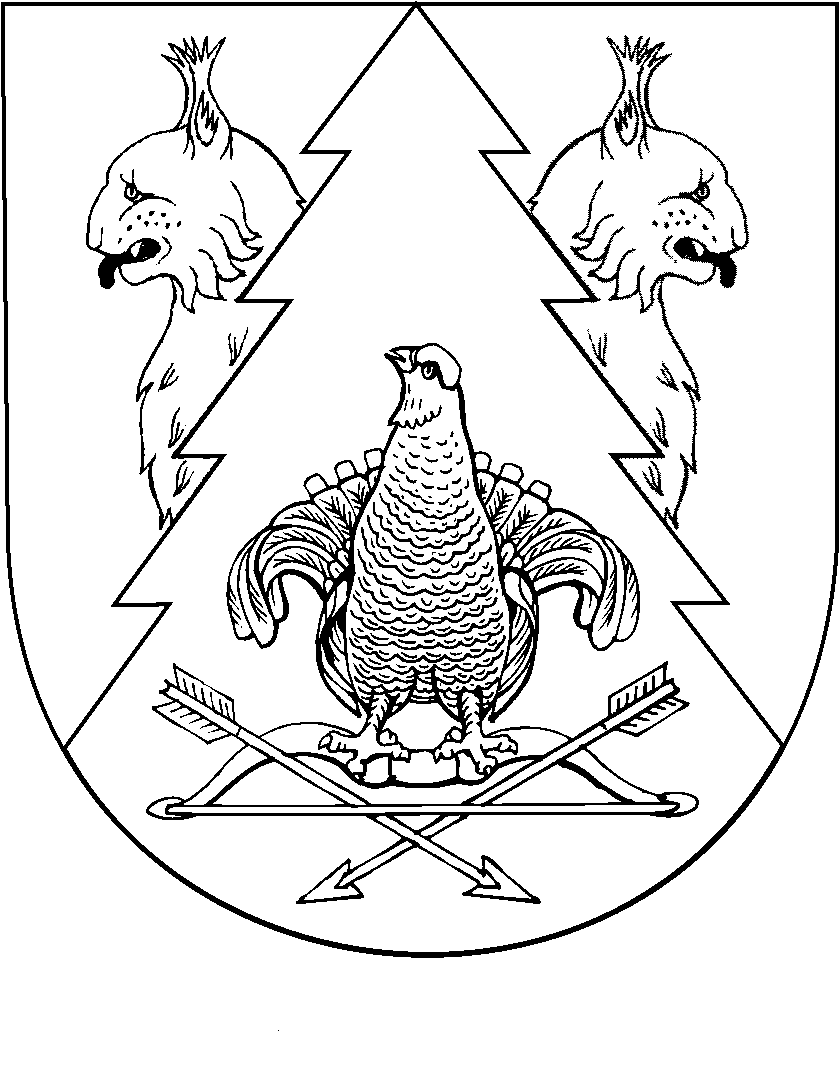 